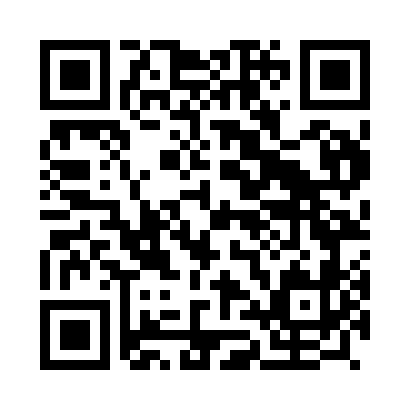 Prayer times for Gatinheira, PortugalWed 1 May 2024 - Fri 31 May 2024High Latitude Method: Angle Based RulePrayer Calculation Method: Muslim World LeagueAsar Calculation Method: HanafiPrayer times provided by https://www.salahtimes.comDateDayFajrSunriseDhuhrAsrMaghribIsha1Wed4:536:351:316:268:2810:042Thu4:526:341:316:268:2910:053Fri4:506:331:316:278:3010:064Sat4:486:321:316:278:3110:085Sun4:476:311:316:288:3210:096Mon4:456:291:316:288:3310:117Tue4:446:281:316:298:3410:128Wed4:426:271:316:298:3510:139Thu4:416:261:316:308:3610:1510Fri4:396:251:316:308:3710:1611Sat4:386:241:316:318:3810:1712Sun4:366:231:316:318:3810:1913Mon4:356:221:316:328:3910:2014Tue4:336:211:316:328:4010:2215Wed4:326:211:316:338:4110:2316Thu4:316:201:316:338:4210:2417Fri4:296:191:316:348:4310:2618Sat4:286:181:316:348:4410:2719Sun4:276:171:316:358:4510:2820Mon4:256:161:316:358:4610:3021Tue4:246:161:316:368:4710:3122Wed4:236:151:316:368:4710:3223Thu4:226:141:316:378:4810:3324Fri4:216:141:316:378:4910:3525Sat4:206:131:316:388:5010:3626Sun4:196:121:316:388:5110:3727Mon4:186:121:326:398:5110:3828Tue4:176:111:326:398:5210:3929Wed4:166:111:326:408:5310:4030Thu4:156:101:326:408:5410:4231Fri4:146:101:326:418:5410:43